ПАМЯТКА ПО СБОРУ ВАЛЕЖНИКАС 1 января 2019 года вступил в силу Федеральный закон от 18 апреля 2018 года № 77-ФЗ «О внесении изменения в статью 32 Лесного кодекса Российской Федерации», который относит валежник к не древесным лесным ресурсам (ч. 2 ст. 32 ЛК РФ).У граждан Российской Федерации появилась возможность свободного сбора валежника для собственных нужд бесплатно без получения каких-либо разрешений и заключений договоров.	ЧТО ТАКОЕ ВАЛЕЖНИК?Под валежником понимаются остатки стволов деревьев, сучьев, лежащие на земле и образовавшиеся вследствие естественного отмирания и повреждения деревьев.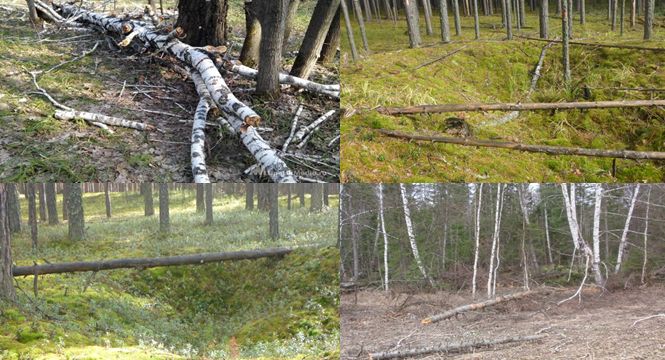 НЕ ЯВЛЯЕТСЯ ВАЛЕЖНИКОМ!К валежнику не относятся сухостойные и поваленные ветром деревья с зеленой листвой и хвоей, а так же порубочные остатки в результате хозяйственной деятельности, поэтому нельзя их распиливать и вывозить из леса.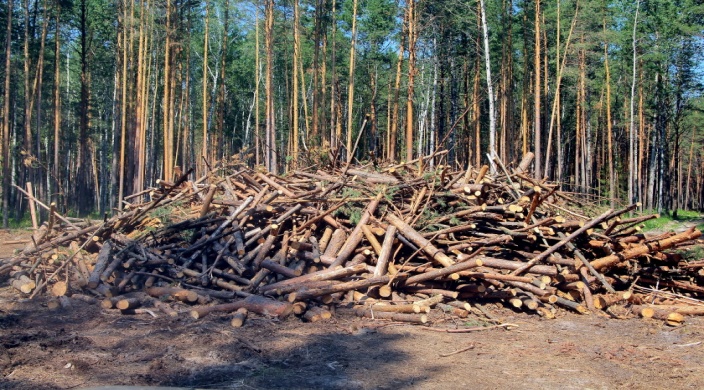 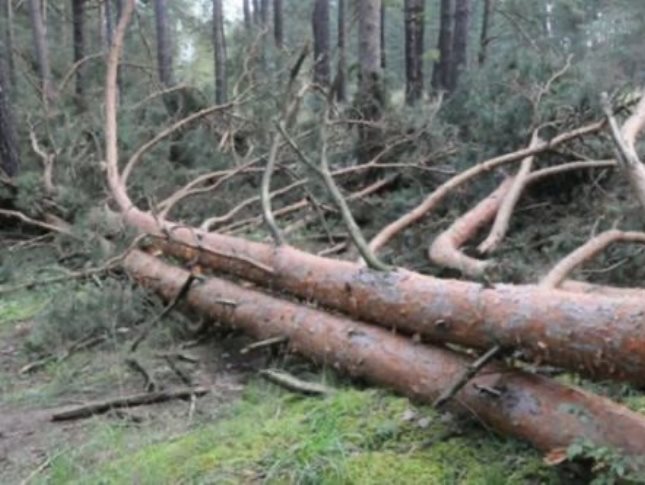 ОБРАЩАЕМ ВНИМАНИЕ ГРАЖДАН!Рубка сухостойных деревьев является незаконной рубкой. Заготовка буреломных, ветровальных деревьев, стволовая часть которых не отделена от корневой части находящейся в почве, запрещена и может быть квалифицированна как хищение, либо уничтожение или повреждение чужого имущества.Заготовленный валежник может быть использован гражданами только для  собственных нужд.ВАЖНО ПОМНИТЬ!Граждане при сборе валежника обязаны соблюдать Правила пожарной безопасности в лесах, Правила санитарной безопасности в лесах, Правила лесовосстановления и Правила ухода за лесами.